Szprotawa, <el:data />$##2023-06-14##$$##$##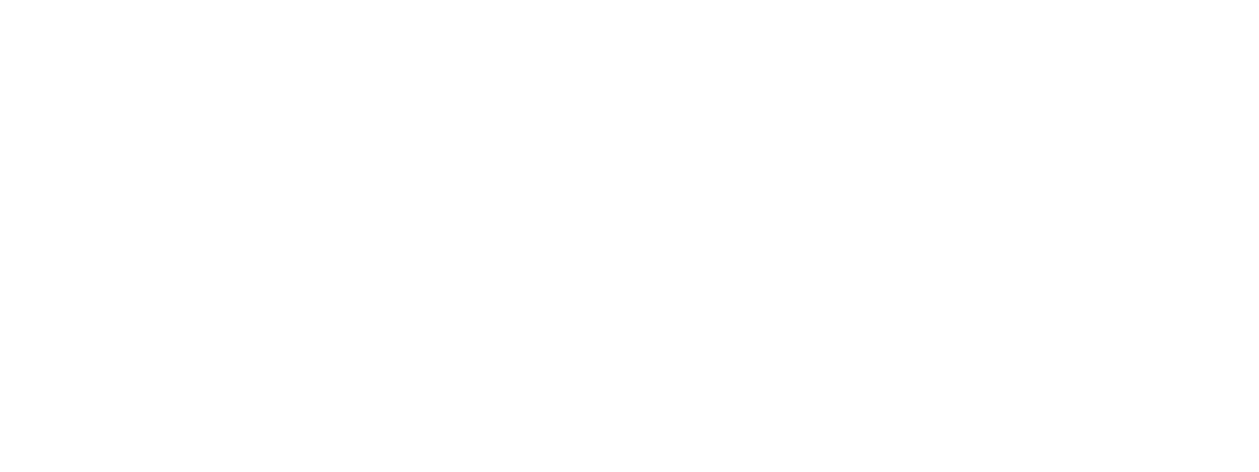 Nr sprawy: <el:nr_sprawy>ROŚ.6220.49.2022OBWIESZCZENIENa podstawie art. 49 ustawy z dnia 14 czerwca 1960 r. Kodeksu postępowania administracyjnego 
(tj. Dz.U. z 2023 r. poz. 775) w związku z art. 74 ust. 3, ustawy z dnia 3 października 2008 r. 
o udostępnianiu informacji o środowisku i jego ochronie, udziale społeczeństwa w ochronie środowiska oraz o ocenach oddziaływania na środowisko (t.j. Dz.U. z 2022 r. poz. 1029 z późn. zm.)Burmistrz Szprotawyprzed wydaniem decyzji, zawiadamia strony postępowania, że prowadzone jest postępowanie administracyjne w sprawie wydania decyzji o środowiskowych uwarunkowaniach przedsięwzięcia polegającego na: Wywierceniu studni poboru wody podziemnej do celów rolniczych, budowie zbiornika retencyjnego oraz rurociągu, wykorzystaniu zgromadzonej wody do nawadniania upraw rolniczych na działkach nr ew. 6/4, 6/5 i 6/6 obręb Dzikowice dla  osoby prywatnej.W terminie 14 dni od daty wywieszenia niniejszego zawiadomienia, przed wydaniem decyzji, można zapoznać się z całą zgromadzoną dokumentacją dotyczącą sprawy oraz zgłosić ewentualne uwagi  
i wnioski  w tutejszym  Urzędzie,  pokój nr 3 w godzinach od 800 - 1400 , tel. 68 376 07 79. Uwagi i wnioski mogą być wnoszone w formie pisemnej, ustnie do protokołu lub za pomocą środków komunikacji elektronicznej.Burmistrz Szprotawy     	     Mirosław Gąsik